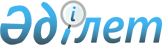 Ақтөбе облысы Ойыл аудандық мәслихатының 2021 жылғы 23 желтоқсандағы № 95 "2022-2024 жылдарға арналған Ойыл аудандық бюджетін бекіту туралы" шешіміне өзгерістер мен толықтыру енгізу туралы
					
			Мерзімі біткен
			
			
		
					Ақтөбе облысы Ойыл аудандық мәслихатының 2022 жылғы 8 маусымдағы № 145 шешімі. Мерзімі өткендіктен қолданыс тоқтатылды
      ШЕШТІ:
      1. Ақтөбе облысы Ойыл аудандық мәслихатының "2022-2024 жылдарға арналған Ойыл аудандық бюджетін бекіту туралы" 2021 жылғы 23 желтоқсандағы № 95 (нормативтік құқықтық актілерді мемлекеттік тіркеу Тізілімінде № 26049 тіркелген) шешіміне келесідей өзгерістер мен толықтыру енгізілсін:
      1 тармақ жаңа редакцияда жазылсын:
      "1. 2022-2024 жылдарға арналған аудандық бюджет тиісінше 1, 2 және 3 қосымшаларға сәйкес, оның ішінде 2022 жылға мынадай көлемде бекітілсін:
      1) кірістер – 7 542 049 мың теңге, оның ішінде:
      салықтық түсімдер – 602 084 мың теңге;
      салықтық емес түсімдер – 19 746 мың теңге;
      негiзгi капиталды сатудан түсетiн түсiмдер – 0 теңге;
      трансферттер түсімі – 6 920 219 мың теңге;
      2) шығындар – 7 734 209 мың теңге;
      3)таза бюджеттік кредиттеу – 11 969 мың теңге, оның ішінде:
      бюджеттік кредиттер – 45 945 мың теңге;
      бюджеттік кредиттерді өтеу – 33 976 мың теңге;
      4) қаржы активтерiмен операциялар бойынша сальдо – 0 теңге, оның ішінде: 
      қаржы активтерiн сатып алу – 0 теңге;
      мемлекеттің қаржы активтерін сатудан түсетін түсімдер – 0 теңге;
      5) бюджет тапшылығы (профициті) – -204 129 мың теңге;
      6) бюджет тапшылығын қаржыландыру (профицитін пайдалану) – 204 129 мың теңге, оның ішінде:
      қарыздар түсімі – 45 945 мың теңге;
      қарыздарды өтеу – 33 976 мың теңге;
      бюджет қаражатының пайдаланылатын қалдықтары – 192 160 мың теңге.".
      3 тармақ жаңа редакцияда жазылсын:
      "3. Қазақстан Республикасының 2021 жылғы 2 желтоқсандағы "2022 – 2024 жылдарға арналған республикалық бюджет туралы" Заңының 9 бабына сәйкес белгіленгені еске және басшылыққа алынсын:
      2022 жылғы 1 қаңтардан бастап:
      1) жалақының ең төмен мөлшерi – 60 000 теңге;
      2) жәрдемақыларды және өзге де әлеуметтiк төлемдердi есептеу, сондай-ақ Қазақстан Республикасының заңнамасына сәйкес айыппұл санкцияларын, салықтарды және басқа да төлемдердi қолдану үшiн айлық есептiк көрсеткiш – 3 063 теңге;
      3) базалық әлеуметтiк төлемдердiң мөлшерлерiн есептеу үшiн ең төмен күнкөрiс деңгейiнiң шамасы – 36 018 теңге.
      2022 жылғы 1 сәуірден бастап:
      1) жәрдемақыларды және өзге де әлеуметтiк төлемдердi есептеу үшiн айлық есептiк көрсеткiш – 3 180 теңге;
      2) базалық әлеуметтiк төлемдердiң мөлшерлерiн есептеу үшiн ең төмен күнкөрiс деңгейiнiң шамасы – 37 389 теңге.".
      6-тармақ жаңа редакцияда жазылсын:
      "6. 2022 жылға арналған аудандық бюджетте республикалық бюджеттен ағымдағы нысаналы трансферттер түскені ескерілсін:
      1) мемлекеттік атаулы әлеуметтік көмекті төлеуге – 94 160 мың теңге;
      2) балаларға кепілдендірілген әлеуметтік пакетке – 8 627 мың теңге;
      3) үкіметтік емес ұйымдарда мемлекеттік әлеуметтік тапсырысты орналастыруға – 11 064 мың теңге;
      4) Қазақстан Республикасында мүгедектердің құқықтарын қамтамасыз етуге және өмір сүру сапасын жақсартуға – 17 478 мың теңге;
      5) мүгедектерді жұмысқа орналастыру үшін арнайы жұмыс орындарын құруға жұмыс берушінің шығындарын субсидиялауға – 200 мың теңге;
      6) еңбек нарығын дамытуға – 70 996 мың теңге;
      7) мемлекеттік ұйымдардың: стационарлық және жартылай стационарлық үлгідегі медициналық-әлеуметтік мекемелердің, үйде қызмет көрсету, уақытша болу ұйымдары, халықты жұмыспен қамту орталықтары жұмыскерлерінің жалақысын көтеруге – 9 871 мың теңге;
      8) азаматтық қызметшілердің жекелеген санаттарының, мемлекеттік бюджет қаражаты есебінен ұсталатын ұйымдар қызметкерлерінің, қазыналық кәсіпорындар қызметкерлерінің жалақысын көтеруге – 36 264 мың теңге;
      9) мемлекеттік мәдениет ұйымдарының және архив мекемелерінің басқарушы және негізгі персоналына мәдениет ұйымдарындағы және архив мекемелеріндегі ерекше еңбек жағдайлары үшін лауазымдық айлықақысына қосымша ақылар белгілеуге – 23 980 мың теңге.
      Аталған ағымдағы нысаналы трансферттердің сомаларын бөлу аудан әкімдігі қаулысы негізінде айқындалады.".
      6-1 тармақ жаңа редакцияда жазылсын:
      "6-1. 2022 жылға арналған аудандық бюджетте Қазақстан Республикасы Ұлттық қорынан ағымдағы нысаналы трансферттер түскені ескерілсін:
      1) "Ауыл – Ел бесігі" жобасы шеңберінде ауылдық елдi мекендердегі әлеуметтік және инженерлік инфрақұрылым бойынша іс-шараларды іске асыруға – 90 098 мың теңге;
      2) мемлекеттік ұйымдардың: стационарлық және жартылай стационарлық үлгідегі медициналық-әлеуметтік мекемелердің, үйде қызмет көрсету, уақытша болу ұйымдары, халықты жұмыспен қамту орталықтары жұмыскерлерінің жалақысын көтеруге – 11 255 мың теңге;
      3) азаматтық қызметшілердің жекелеген санаттарының, мемлекеттік бюджет қаражаты есебінен ұсталатын ұйымдар қызметкерлерінің, қазыналық кәсіпорындар қызметкерлерінің жалақысын көтеруге – 36 265 мың теңге;
      4) көлiк инфрақұрылымының басым жобаларын іске асыруға – 1 126 073 мың теңге;
      5) еңбек нарығын дамытуға – 114 285 мың теңге.
      Аталған ағымдағы нысаналы трансферттердің сомаларын бөлу аудан әкімдігі қаулысы негізінде айқындалады.".
      Келесі мазмұндағы 7-1 тармағымен толықтырылсын:
      "7-1. 2022 жылға арналған аудандық бюджетте Қазақстан Республикасы Ұлттық қорынан нысаналы даму трансферттері түскені ескерілсін:
      1) ауылдық елді мекендерді сумен жабдықтау және су бұру жүйелерін дамытуға – 457 157 мың теңге;
      Аталған нысаналы даму трансферттерінің сомаларын бөлу аудан әкімдігі қаулысы негізінде айқындалады.".
      8 тармақ жаңа редакцияда жазылсын:
      "8. 2022 жылға арналған аудандық бюджетте облыстық бюджеттен нысаналы даму трансферттері түскені ескерілсін:
      1) коммуналдық тұрғын үй қорының тұрғын үйін жобалау және (немесе) салу, реконструкциялауға – 224 734 мың теңге;
      2) ауылдық елді мекендерді сумен жабдықтау және су бұру жүйелерін дамытуға – 122 179 мың теңге;
      3) "Бизнестің жол картасы-2025" бизнесті қолдау мен дамытудың мемлекеттік бағдарламасы шеңберінде индустриялық инфрақұрылымды дамытуға – 42 861 мың теңге.
      Аталған нысаналы даму трансферттерінің сомаларын бөлу аудан әкімдігі қаулысы негізінде айқындалады.".
      9 тармақ жаңа редакцияда жазылсын:
      "9. 2022 жылға арналған аудандық бюджетте облыстық бюджеттен ағымдағы нысаналы трансферттер түскені ескерілсін:
      1) көлiк инфрақұрылымының басым жобаларын іске асыруға – 341 132 мың теңге;
      2) мемлекеттік атаулы әлеуметтік көмекті төлеуге – 4 000 мың теңге;
      3) балаларға кепілдендірілген әлеуметтік пакетке – 2 570 мың теңге;
      4) халықты жұмыспен қамтуға жәрдемдесуге – 13 038 мың теңге;
      5) Қазақстан Республикасында мүгедектердің құқықтарын қамтамасыз етуге және өмір сүру сапасын жақсартуға – 10 726 мың теңге;
      6) аудандық маңызы бар автомобиль жолдарын және елді мекендердің көшелерін күрделі және орташа жөндеуге – 90 645 мың теңге;
      7) нәтижелі жұмыспен қамтуды және жаппай кәсіпкерлікті дамытуға – 18 075 мың теңге;
      8) шақыру пунктіне автокөлік сатып алуға – 6 787,2 мың теңге;
      9) "Ауыл – Ел бесігі" жобасы шеңберінде ауылдық елдi мекендердегі әлеуметтік және инженерлік инфрақұрылым бойынша іс-шараларды іске асыруға – 15 774 мың теңге.
      Аталған ағымдағы нысаналы трансферттердің сомаларын бөлу аудан әкімдігі қаулысы негізінде айқындалады.".
      2. Көрсетілген шешімнің 1 қосымшасы осы шешімнің қосымшасына сәйкес жаңа редакцияда жазылсын.
      3. Осы шешім 2022 жылғы 1 қаңтардан бастап қолданысқа енгізіледі. 2022 жылға арналған Ойыл аудандық бюджеті
					© 2012. Қазақстан Республикасы Әділет министрлігінің «Қазақстан Республикасының Заңнама және құқықтық ақпарат институты» ШЖҚ РМК
				
      Ойыл аудандық мәслихатының хатшысы: 

С. Ғ. Займолдин
Ойыл аудандық мәслихатының 
2022 жылғы 08 маусымдағы 
№ 145 шешіміне қосымшаОйыл аудандық мәслихатының 
2021 жылғы 23 желтоқсандағы 
№ 95 шешіміне 1 қосымша
Санаты
Санаты
Санаты
Санаты
Сомасы, мың теңге
Сыныбы
Сыныбы
Сыныбы
Сомасы, мың теңге
Кіші сыныбы
Кіші сыныбы
Сомасы, мың теңге
Атауы
Сомасы, мың теңге
І. Кірістер
7 542 049
1
Салықтық түсімдер
602 084
01
Табыс салығы
285 843
1
Корпоративтік табыс салығы
321
2
Жеке табыс салығы
285 522
03
Әлеуметтiк салық
270 226
1
Әлеуметтік салық
270 226
04
Меншiкке салынатын салықтар
42 500
1
Мүлiкке салынатын салықтар
42 500
05
Тауарларға, жұмыстарға және қызметтерге салынатын iшкi салықтар
2 315
2
Акциздер
284
4
Кәсiпкерлiк және кәсiби қызметтi жүргiзгенi үшiн алынатыналымдар
2 031
08
Заңдық маңызы бар әрекеттерді жасағаны және (немесе) оған уәкілеттігі бар мемлекеттік органдар немесе лауазымды адамдар құжаттар бергені үшін алыатын міндетті төлемдер
1 200
1
Мемлекеттік баж
1 200
2
Салықтық емес түсiмдер
19 746
01
Мемлекеттік меншіктен түсетін кірістер
9 701
5
Мемлекет меншігіндегі мүлікті жалға беруден түсетін кірістер
7 900
7
Мемлекеттік бюджеттен берілген кредиттер бойынша сыйақылар
1 791
9
Мемлекет меншігінен түсетін басқа да кірістер 
10
04
Мемлекеттік бюджеттен қаржыландырылатын, сондай-ақ Қазақстан Республикасы Ұлттық Банкінің бюджетінен (шығыстар сметасынан) қамтылатын және қаржыландырылатын мемлееттік мекемелер салатын айыппұлдар, өсімпұлдар, санкциялар, өндіріп алулар
480
1
Мұнай секторы ұйымдарынан және Жәбірленушілерге өтемақы қорына түсетін түсімдерді қоспағанда, мемлекеттік бюджеттен қаржыландырылатын, сондай-ақ Қазақстан Республикасы Ұлтық Банкінің бюджетінен (шығыстар сметасынан) қамтылатын және қаржыландырылатын мемлекеттік мекемелер салатын айыппұлдар, өсімпұлдар, санкциялар, өндіріп алулар
480
06
Басқа да салықтық емес түсiмдер
9 565
1
Басқа да салықтық емес түсiмдер
9 565
4
Трансферттердің түсімдері
6 920 219
01
Төмен тұрған мемлекеттік басқару органдарынан трансферттер
4 924,8
3
Аудандық маңызы бар қалалардың, ауылдардың, кенттердің, ауылдық округтардың бюджеттерінен трансферттер
4 924,8
02
Мемлекеттiк басқарудың жоғары тұрған органдарынан түсетiн трансферттер
6 915 294,2
2
Облыстық бюджеттен түсетiн трансферттер
6 915 294,2
Функционалдық топ
Функционалдық топ
Функционалдық топ
Функционалдық топ
Функционалдық топ
Сомасы, (мың теңге)
Кіші функция
Кіші функция
Кіші функция
Кіші функция
Сомасы, (мың теңге)
Бюджеттік бағдарламалардың әкімшісі
Бюджеттік бағдарламалардың әкімшісі
Бюджеттік бағдарламалардың әкімшісі
Сомасы, (мың теңге)
Бағдарлама
Бағдарлама
Сомасы, (мың теңге)
Атауы
Сомасы, (мың теңге)
1
2
3
4
5
6
II. Шығындар
7 734 209
01
Жалпы сипаттағы мемлекеттiк қызметтер
906 783,8
1
Мемлекеттiк басқарудың жалпы функцияларын орындайтын өкiлдi, атқарушы және басқа органдар
203 530
112
Аудан (облыстық маңызы бар қала) мәслихатының аппараты
45 362
001
Аудан (облыстық маңызы бар қала) мәслихатының қызметін қамтамасыз ету жөніндегі қызметтер
43 012
003
Мемлекеттік органның күрделі шығыстары
2 350
122
Аудан (облыстық маңызы бар қала) әкімінің аппараты
158 168
001
Аудан (облыстық маңызы бар қала) әкімінің қызметін қамтамасыз ету жөніндегі қызметтер
153 069
003
Мемлекеттік органның күрделі шығыстары
1 060
113
Төменгі тұрған бюджеттерге берілетін нысаналы ағымдағы трансферттер
4 039
2
Қаржылы қызмет
3 870
459
Ауданның (облыстық маңызы бар қаланың) экономика және қаржы бөлімі
3 870
003
Салық салу мақсатында мүлікті бағалауды жүргізу
468
010
Жекешелендіру, коммуналдық меншікті басқару, жекешелендіруден кейінгі қызмет және осыған байланысты дауларды реттеу
3 402
9
Жалпы сипаттағы өзге де мемлекеттiк қызметтер
699 383,8
454
Ауданның (облыстық маңызы бар қаланың) кәсіпкерлік және ауыл шаруашылығы бөлімі
39 327
001
Жергілікті деңгейде кәсіпкерлікті және ауыл шаруашылығын дамыту саласындағымемлееттік саясатты іске асыру жөніндегі қызметтер
39 327
459
Ауданның (облыстық маңызы бар қаланың) экономика және қаржы бөлімі
64 166
001
Ауданның (облыстық маңызы бар қаланың) экономикалық саясаттын қалыптастыру мен дамыту, мемлекеттік жоспарлау, бюджеттік атқару және коммуналдық меншігін басқару саласындағы мемлекеттік саясатты іске асыру жөніндегі қызметтер
52 904
113
Төменгі тұрған бюджеттерге берілетін нысаналы ағымдағы трансферттер
11 262
495
Ауданның (облыстық маңызы бар қаланың) сәуле, құрылыс, тұрғын үй-коммуналдық шаруашылығы, жолаушылар көлігі және автомобиль жолдары бөлімі
595 890,8
001
Жергілікті деңгейде сәулет, құрылыс, тұрғын үй-коммуналдық шаруашылық, жолаушылар көлігі және автомобиль жолдары саласындағы мемлекеттік саясатт іске асыру жөніндегі қызметтер
34 891
003
Мемлекеттік органның күрделі шығыстары
48 444
040
Мемлекеттік органдардың объектілерін дамыту
16 307
113
Төменгі тұрған бюджеттерге берілетін нысаналы ағымдағы трансферттер
496 248,8
02
Қорғаныс
37 720,2
1
Әскери мұқтаждар
11 745,2
122
Аудан (облыстық маңызы бар қала) әкімінің аппараты
11 745,2
005
Жалпыға бірдей әскери міндетті атқару шеңберіндегі іс-шаралар
11 745,2
2
Төтенше жағдайлар жөнiндегi жұмыстарды ұйымдастыру
25 975
122
Аудан (облыстық маңызы бар қала) әкімінің аппараты
25 975
006
Аудан (облыстық маңызы бар қала) ауқымындағы төтенше жағдайлардың алдын алу және оларды жою
5 522
007
Аудандық (қалалық) ауқымдағы дала өрттерінің, сондай-ақ мемлекеттік өртке қарсы қызмет органдары құрылмаған елдi мекендерде өрттердің алдын алу және оларды сөндіру жөніндегі іс-шаралар
20 453
06
Әлеуметтiк көмек және әлеуметтiк қамсыздандыру
732 802
1
Әлеуметтiк қамсыздандыру
117 471
451
Ауданның (облыстық маңызы бар қаланың) жұмыспен қамту және әлеуметтік бағдарламалар бөлімі
117 471
005
Мемлекеттік атаулы әлеуметтік көмек
117 471
2
Әлеуметтiк көмек
568 673
451
Ауданның (облыстық маңызы бар қаланың) жұмыспен қамту және әлеуметтік бағдарламалар бөлімі
568 673
002
Жұмыспен қамту бағдарламасы
356 293
004
Ауылдық жерлерде тұратын денсаулық сақтау, білім беру, әлеуметтік қамтамасыз ету, мәдениет, спорт және ветеринар мамандарына отын сатып алуға Қазақстан Республикасының заңнамасына сәйкес әлеуметтік көмек көрсету
20 675
006
Тұрғын үйге көмек көрсету
309
007
Жергілікті өкілетті органдардың шешімі бойынша мұқтаж азаматтардың жекелеген топтарына әлеуметтік көмек
47 608
014
Мұқтаж азаматтарға үйде әлеуметтiк көмек көрсету
24 006
017
Оңалтудың жеке бағдарламасына сәйкес мұқтаж мүгедектердi мiндеттi гигиеналық құралдармен қамтамасыз ету, қозғалуға қиындығы бар бірінші топтағы мүгедектерге жеке көмекшінің және есту бойынша мүгедектерге қолмен көрсететiн тіл маманының қызметтерін ұсыну
56 704
023
Жұмыспен қамту орталықтарының қызметін қамтамасыз ету
63 078
9
Әлеуметтiк көмек және әлеуметтiк қамтамасыз ету салаларындағыөзге де қызметтер
46 658
451
Ауданның (облыстық маңызы бар қаланың) жұмыспен қамту және әлеуметтік бағдарламалар бөлімі
46 658
001
Жергілікті деңгейде халық үшін әлеуметтік бағдарламаларды жұмыспен қамтуды қамтамасыз етуді іске асыру саласындағы мемлекеттік саясатты іске асыру жөніндегі қызметтер
27 134
011
Жәрдемақыларды және басқа да әлеуметтік төлемдерді есептеу, төлеу мен жеткізу бойынша қызметтерге ақы төлеу
854
021
Мемлекеттік органның күрделі шығыстары
1 000
050
Қазақстан Республикасында мүгедектердің құқықтарын қамтамасыз етуге және өмір сүру сапасын жақсарту
4 606
054
Үкіметтік емес ұйымдарда мемлекеттік әлеуметтік тапсырысты орналастыру
13 064
07
Тұрғын үй-коммуналдық шаруашылық
891 350
1
Тұрғын үй шаруашылығы
259 982
495
Ауданның (облыстық маңызы бр қаланың) сәулет, құрылыс, тұрғын үй-коммуналдық шаруашылығы, жолаушылар көлігі және автомобиль жолдары бөлімі
259 982
007
Коммуналдық тұрғын үй қорының тұрғын үйін жобалау және (немесе) салу, реконструкциялау
233 266
008
Мемлекеттік тұрғын үйқорын сақтауды ұйымдастыру
1 545
011
Азаматтардың жекелеген санаттарын тұрғын үймен қамтамасыз ету
11 300
033
Инженерлік-коммуникациялық инфрақұрылымды жобалау, дамыту және (немесе) жайластыру
13 871
2
Коммуналдық шаруашылық
624 867
495
Ауданның (облыстық маңызы бар қаланың) сәулет, құрылыс, тұрғын үй-коммуналдық шаруашылығы, жолаушыларкөлігі және автомобиль жолдары бөлімі
624 867
013
Коммуналдық шаруашылықты дамыту
300
458
016
Сумен жабдықтау және су бұру жүйесінің жұмыс істеуі
36 823
027
Ауданның (облыстық маңызы бар қаланың) коммуналдық меншігіндегі газ жүйелерін қолдануды ұйымдастыру
8 408
058
Ауылдық елді мекендердегі сумен жабдықтау және су бұру жүйелерін дамыту
579 336
3
Елді-мекендерді көркейту
6 501
495
Ауданның (облыстық маңызы бар қаланың) сәулет, құрылыс, тұрғын үй-коммуналдық шаруашылығы, жолаушылар көлігі және автомобиль жолдары бөлімі
6 501
031
Елдi мекендердiң санитариясын қамтамасыз ету
6 501
08
Мәдениет, спорт, туризм және ақпараттық кеңістiк
326 594
1
Мәдениет саласындағы қызмет
153 904
495
Ауданның (облыстық маңызы бар қаланың) сәулет, құрылыс, тұрғын үй-коммуналдық шаруашылығы, жолаушылар көлігі және автомобиль жолдары бөлімі
2 000
036
Мәдениет объектілерін дамыту
2 000
81978
Ауданның (облыстық маңызы бар қаланың) ішкі саясат, мәдениет, тілдерді дамыту және спорт бөлімі
151 904
009
Мәдени-демалыс жұмысын қолдау
151 904
2
Спорт
10 256
81978
Ауданның (облыстық маңызы бар қаланың) ішкі саясат, мәденет, тілдерді дамыту және спорт бөлімі
8 256
014
Аудандық (облыстық маңызы бар қалалық) деңгейде спорттық жарыстар өткiзу
4 500
015
Әртүрлi спорт түрлерi бойынша аудан (облыстық маңызы бар қала) құрама командаларының мүшелерiн дайындау және олардың облыстық спорт жарыстарына қатысуы
3 756
495
Ауданның (облыстық маңызы бар қаланың) сәулет, құрылыс, тұрғын үй-коммуналдық шаруашылығы, жолаушылар көлігі және автомобиль жолдары бөлімі
2 000
021
Cпорт объектілерін дамыту
2 000
3
Ақпараттық кеңiстiк
104 314
81978
Ауданның (облыстық маңызы бар қаланың) ішкі саясат, мәдениет, тілдерді дамыту және спорт бөлімі
104 314
005
Мемлекеттік ақпараттық саясат жүргізужөніндегі қызметтер
8 500
007
Аудандық (қалалық) кiтапханаларың жұмыс iстеуi
95 438
008
Мемлекеттiк тiлдi және Қазақстан халқының басқа да тiлдерін дамыту
376
9
Мәдениет, спорт, туризм және ақпараттық кеңiстiктi ұйымдастыру жөнiндегi өзге де қызметтер
58 120
81978
Ауданның (облыстық маңызы бар қаланың) ішкі саяат, мәдениет, тілдерді дамыту және спорт бөлімі
58 120
001
Ақпаратты, мемлекеттілікті нығайту және азаматтардың әлеуметтік сенімділігін қалыптастыру саласында жергілікті деңгейде мемлекеттік саясатты іске асыру жөніндегі қызметтер
45 024
004
Жастар саясаты саласында іс-шараларды іске асыру
13 096
032
Ведомстволық бағыныстағы мемлекеттік мекемелер мен ұйымдардың күрделі шығыстары
0
10
Ауыл, су, орман, балық шаруашылығы, ерекше қорғалатын табиғи аумақтар, қоршаған ортаны және жануарлар дүниесін қорғау, жер қатынастары
45 473
6
Жер қатынастары
22 519
463
Ауданның (облыстық маңызы бар қаланың) жер қатынастары бөлімі
22 519
001
Аудан (облыстық маңызы бар қала) аумағында жер қатынастарын реттеу саласындағы мемлекеттік саясатты іске асыру жөніндегі қызметтер
22 519
9
Ауыл, су, орман, балық шаруашылығы, қоршаған ортаны қорғау және жер қатынастары саласындағы басқа да қызметтер
22 954
459
Ауданның (облыстық маңызы бар қаланың) экономика және қаржы бөлімі
22 954
099
Мамандарға әлеуметтік қолдау көрсету жөніндегі шараларды іске асыру
22 954
12
Көлiк және коммуникация
1 522 592
1
Автомобиль көлiгi
1 522 592
495
Ауданның (облыстық маңызы бар қаланың) сәулет, құрылыс, тұрғын үй-коммуналдық шаруашылығы, жолаушылар көлігі және автомобиль жолдары бөлімі
1 522 592
022
Көлік инфрақұрылымын дамыту
8 865
023
Автомобиль жолдарының жұмыс істеуін қамтамасыз ету
15 560
034
Көлiк инфрақұрылымының басым жобаларын іске асыру
1 493 415
045
Аудандық маңызы бар автомобиль жолдарын және елді-мекендердің көшелерін күрделі және орташа жөндеу
4 752
13
Басқалар
51 181
3
Кәсiпкерлiк қызметтi қолдау және бәсекелестікті қорғау
42 861
495
Ауданның (облыстық маңызы бар қаланың) сәулет, құрылыс, тұрғын үй-коммуналдық шаруашылығы, жолаушылар көлігі және автомобиль жолдары бөлімі
42 861
055
"Бизнестің жол картасы-2025" бизнесті қолдау мен дамытудың мемлекеттік бағдарламасы шеңберінде индустриялық инфрақұрылымды дамыту
42 861
9
Басқалар
8 320
459
Ауданның (облыстық маңызы бар қаланың) экономика және қаржы бөлімі
8 320
012
Ауданның (облыстық маңызы бар қалның) жергілікті атқарушы органының резерві
8 320
14
Борышқа қызмет көрсету
28 838
1
Борышқа қызмет көрсету
28 838
459
Ауданның (облыстық маңызы бар қаланың) экономика және қаржы бөлімі
28 838
021
Жергілікті атқарушыоргандардың облыстық бюджеттен қаыздар бойынша сыйақылар мен өзге де төлемдерді төлеу бойынша борышына қызмет көрсету
28 838
15
Трансферттер
3 190 875
1
Трансферттер
3 190 875
459
Ауданның (облыстық маңызы бар қаланың) экономика және қаржы бөлімі
3 190 875
006
Нысаналы пайдаланылмаған (толық пайдаланылмаған) трансферттерді қайтару
34 561,9
024
Заңнаманы өзгертуге байланысты жоғары тұрған бюджеттің шығындарын өтеуге төменгі тұрған бюджеттен ағымдағы нысаналы трансферттер
2 839 589
038
Субвенциялар
272 900
054
Қазақстан Республикасының Ұлттық қорынан берілетін нысаналы трансферт есебінен республикалық бюджеттен бөлінген пайдаланылмаған (түгел пайдаланылмаған) нысаналы трансферттердің сомасын қайтару
43 824,1
Функционалдық топ
Функционалдық топ
Функционалдық топ
Функционалдық топ
Функционалдық топ
Сомасы, (мың теңге)
Кіші функция
Кіші функция
Кіші функция
Кіші функция
Сомасы, (мың теңге)
Бюджеттік бағдарламалардың әкімшісі
Бюджеттік бағдарламалардың әкімшісі
Бюджеттік бағдарламалардың әкімшісі
Сомасы, (мың теңге)
Бағдарлама
Бағдарлама
Сомасы, (мың теңге)
Атауы
Сомасы, (мың теңге)
1
2
3
4
5
6
III. Таза бюджеттік кредиттеу
11 969
Бюджеттік кредиттер
45 945
10
Ауыл, су, орман, балық шаруашылығы, ерекше қорғалатын табиғи аумақтар, қоршаған ортаны және жануарлар дүниесін қорғау, жер қатынастары
45 945
9
Ауыл, су, орман, балық шаруашылығы, қоршаған ортаны қорғау және жер қатынастары саласындағы басқа да қызметтер
45 945
459
Ауданның (облыстық маңызы бар қаланың) экономика және қаржы бөлімі
45 945
018
Мамандарды әлеуметтік қолдау шаралаын іске асыру үшін бюджеттік кредиттер
45 945
Функционалдық топ
Функционалдық топ
Функционалдық топ
Функционалдық топ
Функционалдық топ
Сомасы, (мың теңге)
Кіші функция
Кіші функция
Кіші функция
Кіші функция
Сомасы, (мың теңге)
Бюджеттік бағдарламалардың әкімшісі
Бюджеттік бағдарламалардың әкімшісі
Бюджеттік бағдарламалардың әкімшісі
Сомасы, (мың теңге)
Бағдарлама
Бағдарлама
Сомасы, (мың теңге)
Атауы
Сомасы, (мың теңге)
1
2
3
4
5
6
5
Бюджеттік кредиттерді өтеу
33 976
01
Бюджеттік кредиттерді өтеу
33 976
1
Мемлекеттік бюджеттен берілген бюджеттік кредиттерді өтеу
33 976
Функционалдық топ
Функционалдық топ
Функционалдық топ
Функционалдық топ
Функционалдық топ
Сомасы, (мың теңге)
Кіші функция
Кіші функция
Кіші функция
Кіші функция
Сомасы, (мың теңге)
Бюджеттік бағдарламалардың әкімшісі
Бюджеттік бағдарламалардың әкімшісі
Бюджеттік бағдарламалардың әкімшісі
Сомасы, (мың теңге)
Бағдарлама
Бағдарлама
Сомасы, (мың теңге)
Атауы
Сомасы, (мың теңге)
1
2
3
4
5
6
IV. Қаржы активтерімен операциялар бойынша сальдо
0
Қаржы активтерін сатып алу
0
V. Бюджет тапшылығы (профициті)
-204 129
VI. Бюджет тапшылығын қаржыландыру (профицитін пайдалану)
204 129
Функционалдық топ
Функционалдық топ
Функционалдық топ
Функционалдық топ
Функционалдық топ
Сомасы, (мың теңге)
Кіші функция
Кіші функция
Кіші функция
Кіші функция
Сомасы, (мың теңге)
Бюджеттік бағдарламалардың әкімшісі
Бюджеттік бағдарламалардың әкімшісі
Бюджеттік бағдарламалардың әкімшісі
Сомасы, (мың теңге)
Бағдарлама
Бағдарлама
Сомасы, (мың теңге)
Атауы
Сомасы, (мың теңге)
1
2
3
4
5
6
7
Қарыздар түсімдері
45 945
01
Мемлекеттік ішкі қарыздар
45 945
2
Қарыз алу келісім-шарттары
45 945
Функционалдық топ
Функционалдық топ
Функционалдық топ
Функционалдық топ
Функционалдық топ
Сомасы, (мың теңге)
Кіші функция
Кіші функция
Кіші функция
Кіші функция
Сомасы, (мың теңге)
Бюджеттік бағдарламалардың әкімшісі
Бюджеттік бағдарламалардың әкімшісі
Бюджеттік бағдарламалардың әкімшісі
Сомасы, (мың теңге)
Бағдарлама
Бағдарлама
Сомасы, (мың теңге)
Атауы
Сомасы, (мың теңге)
1
2
3
4
5
6
16
Қарыздарды өтеу
33 976
1
Қарыздарды өтеу
33 976
459
Ауданның (облыстық маңызы бар қаланың) экономика және қаржы бөлімі
33 976
005
Жергілікті атқарушы органның жоғары тұрған бюджет алдындағы борышын өтеу
33 976
Функционалдық топ
Функционалдық топ
Функционалдық топ
Функционалдық топ
Функционалдық топ
Сомасы, (мың теңге)
Кіші функция
Кіші функция
Кіші функция
Кіші функция
Сомасы, (мың теңге)
Бюджеттік бағдарламалардың әкімшісі
Бюджеттік бағдарламалардың әкімшісі
Бюджеттік бағдарламалардың әкімшісі
Сомасы, (мың теңге)
Бағдарлама
Бағдарлама
Сомасы, (мың теңге)
Атауы
Сомасы, (мың теңге)
1
2
3
4
5
6
8
Бюджет қаражаттарының пайдаланылатын қалдықтары
192 160
01
Бюджет қаражаты қалдықтары
192 160
1
Бюджет қаражатының бос қалдықтары
192 160